20 июня.Сегодня ребята пришкольного лагеря «Улыбка» побывали на премьере мультфильма «Бука. Моё любимое чудовище». Мультфильм заставил ребят задуматься не только о настоящей   дружбе, взаимопомощи, но и неразрывной связи человека и природы. Спортивная игра «Лучшая футбольная команда» завершилась победой команды «Звёзды»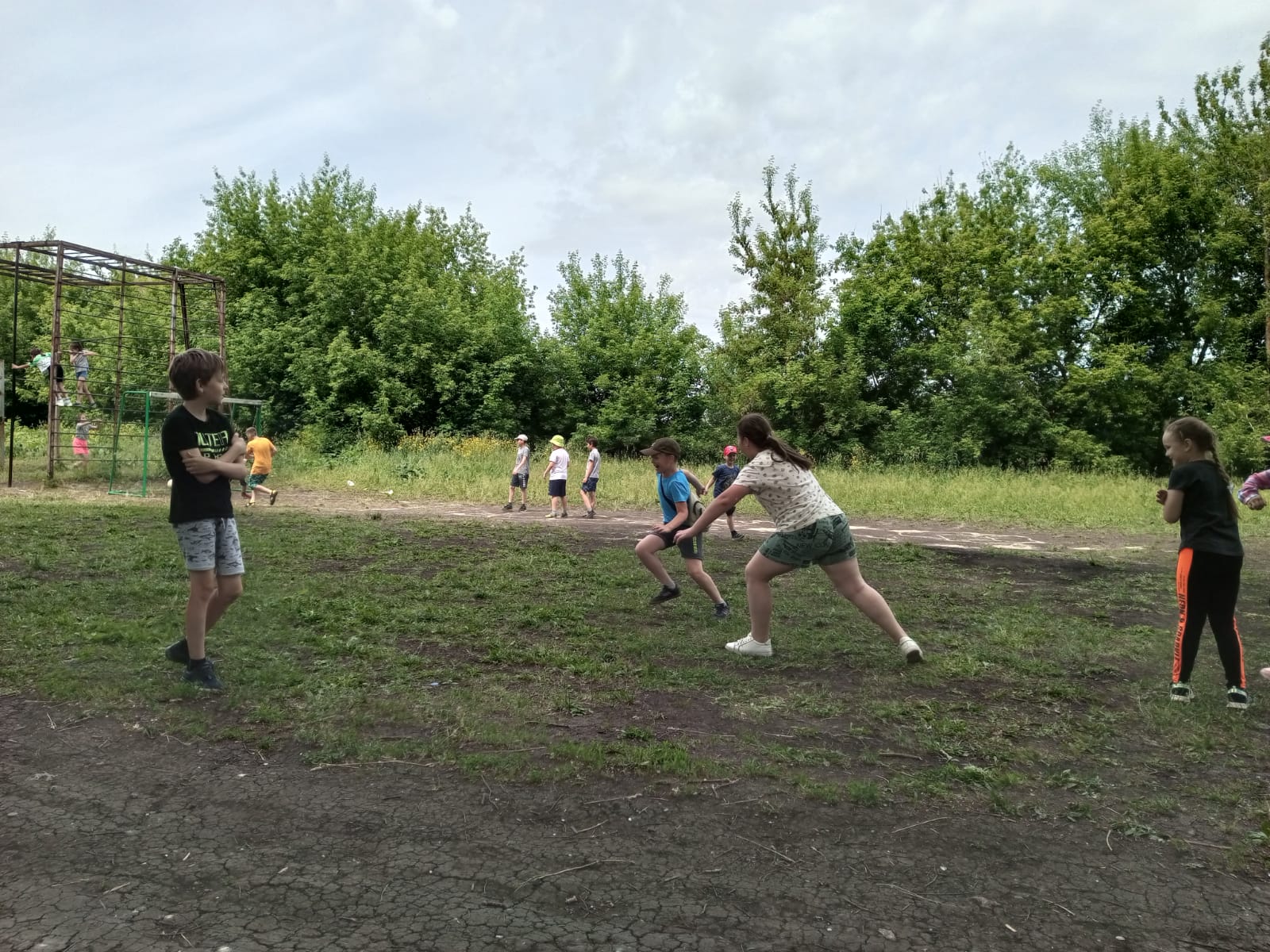 